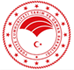 T.CORMAN VE SU İŞLERİ BAKANLIĞIMETEOROLOJİ GENEL MÜDÜRLÜĞÜT.CORMAN VE SU İŞLERİ BAKANLIĞIMETEOROLOJİ GENEL MÜDÜRLÜĞÜT.CORMAN VE SU İŞLERİ BAKANLIĞIMETEOROLOJİ GENEL MÜDÜRLÜĞÜT.CORMAN VE SU İŞLERİ BAKANLIĞIMETEOROLOJİ GENEL MÜDÜRLÜĞÜT.CORMAN VE SU İŞLERİ BAKANLIĞIMETEOROLOJİ GENEL MÜDÜRLÜĞÜT.CORMAN VE SU İŞLERİ BAKANLIĞIMETEOROLOJİ GENEL MÜDÜRLÜĞÜ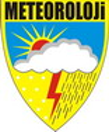 PERİYODU:  Tarih  -  SaatPERİYODU:  Tarih  -  SaatPERİYODU:  Tarih  -  SaatGÜNLÜK HAVA TAHMİN RAPORUGÜNLÜK HAVA TAHMİN RAPORUYAYINYAYINYAYINYAYINBaşlangıç:16.04.2019-06:00Başlangıç:16.04.2019-06:00Başlangıç:16.04.2019-06:00GÜNLÜK HAVA TAHMİN RAPORUGÜNLÜK HAVA TAHMİN RAPORUTARİHİ : 16.04.2019TARİHİ : 16.04.2019TARİHİ : 16.04.2019TARİHİ : 16.04.2019Bitiş        : 17.04.2019-06:00Bitiş        : 17.04.2019-06:00Bitiş        : 17.04.2019-06:00GÜNLÜK HAVA TAHMİN RAPORUGÜNLÜK HAVA TAHMİN RAPORUNOSU   : 422NOSU   : 422NOSU   : 422NOSU   : 422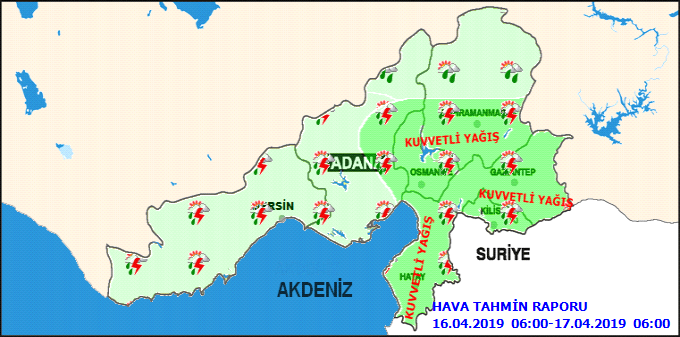 METEOROLOJİK GÖRÜNÜM:METEOROLOJİK GÖRÜNÜM:METEOROLOJİK GÖRÜNÜM:METEOROLOJİK GÖRÜNÜM:METEOROLOJİK GÖRÜNÜM:METEOROLOJİK GÖRÜNÜM:METEOROLOJİK GÖRÜNÜM:METEOROLOJİK GÖRÜNÜM:METEOROLOJİK GÖRÜNÜM:Bölge geneli; Parçalı ve çok bulutlu, aralıklı sağanak ve gök gürültülü sağanak yağışlı geçmesi tahmin edilmektedir. Adana’nın kuzeyi (Kozan, İmamoğlu), Osmaniye, Hatay, Kahramanmaraş, Gaziantep ve Kilis çevrelerinde beklenen sağanak ve gök gürültülü sağanak yağışların yerel olarak kuvvetli (21-50 kg/m2) olacağı tahmin ediliyor. HAVA SICAKLIĞI: Sıcaklıkların hissedilir derecede (2 ila 5 C) azalacağı beklenmektedir.RÜZGAR: Rüzgarın güney ve güneybatı yönlerden orta kuvvette esmesi beklenmektedir.Bölge geneli; Parçalı ve çok bulutlu, aralıklı sağanak ve gök gürültülü sağanak yağışlı geçmesi tahmin edilmektedir. Adana’nın kuzeyi (Kozan, İmamoğlu), Osmaniye, Hatay, Kahramanmaraş, Gaziantep ve Kilis çevrelerinde beklenen sağanak ve gök gürültülü sağanak yağışların yerel olarak kuvvetli (21-50 kg/m2) olacağı tahmin ediliyor. HAVA SICAKLIĞI: Sıcaklıkların hissedilir derecede (2 ila 5 C) azalacağı beklenmektedir.RÜZGAR: Rüzgarın güney ve güneybatı yönlerden orta kuvvette esmesi beklenmektedir.Bölge geneli; Parçalı ve çok bulutlu, aralıklı sağanak ve gök gürültülü sağanak yağışlı geçmesi tahmin edilmektedir. Adana’nın kuzeyi (Kozan, İmamoğlu), Osmaniye, Hatay, Kahramanmaraş, Gaziantep ve Kilis çevrelerinde beklenen sağanak ve gök gürültülü sağanak yağışların yerel olarak kuvvetli (21-50 kg/m2) olacağı tahmin ediliyor. HAVA SICAKLIĞI: Sıcaklıkların hissedilir derecede (2 ila 5 C) azalacağı beklenmektedir.RÜZGAR: Rüzgarın güney ve güneybatı yönlerden orta kuvvette esmesi beklenmektedir.Bölge geneli; Parçalı ve çok bulutlu, aralıklı sağanak ve gök gürültülü sağanak yağışlı geçmesi tahmin edilmektedir. Adana’nın kuzeyi (Kozan, İmamoğlu), Osmaniye, Hatay, Kahramanmaraş, Gaziantep ve Kilis çevrelerinde beklenen sağanak ve gök gürültülü sağanak yağışların yerel olarak kuvvetli (21-50 kg/m2) olacağı tahmin ediliyor. HAVA SICAKLIĞI: Sıcaklıkların hissedilir derecede (2 ila 5 C) azalacağı beklenmektedir.RÜZGAR: Rüzgarın güney ve güneybatı yönlerden orta kuvvette esmesi beklenmektedir.Bölge geneli; Parçalı ve çok bulutlu, aralıklı sağanak ve gök gürültülü sağanak yağışlı geçmesi tahmin edilmektedir. Adana’nın kuzeyi (Kozan, İmamoğlu), Osmaniye, Hatay, Kahramanmaraş, Gaziantep ve Kilis çevrelerinde beklenen sağanak ve gök gürültülü sağanak yağışların yerel olarak kuvvetli (21-50 kg/m2) olacağı tahmin ediliyor. HAVA SICAKLIĞI: Sıcaklıkların hissedilir derecede (2 ila 5 C) azalacağı beklenmektedir.RÜZGAR: Rüzgarın güney ve güneybatı yönlerden orta kuvvette esmesi beklenmektedir.Bölge geneli; Parçalı ve çok bulutlu, aralıklı sağanak ve gök gürültülü sağanak yağışlı geçmesi tahmin edilmektedir. Adana’nın kuzeyi (Kozan, İmamoğlu), Osmaniye, Hatay, Kahramanmaraş, Gaziantep ve Kilis çevrelerinde beklenen sağanak ve gök gürültülü sağanak yağışların yerel olarak kuvvetli (21-50 kg/m2) olacağı tahmin ediliyor. HAVA SICAKLIĞI: Sıcaklıkların hissedilir derecede (2 ila 5 C) azalacağı beklenmektedir.RÜZGAR: Rüzgarın güney ve güneybatı yönlerden orta kuvvette esmesi beklenmektedir.Bölge geneli; Parçalı ve çok bulutlu, aralıklı sağanak ve gök gürültülü sağanak yağışlı geçmesi tahmin edilmektedir. Adana’nın kuzeyi (Kozan, İmamoğlu), Osmaniye, Hatay, Kahramanmaraş, Gaziantep ve Kilis çevrelerinde beklenen sağanak ve gök gürültülü sağanak yağışların yerel olarak kuvvetli (21-50 kg/m2) olacağı tahmin ediliyor. HAVA SICAKLIĞI: Sıcaklıkların hissedilir derecede (2 ila 5 C) azalacağı beklenmektedir.RÜZGAR: Rüzgarın güney ve güneybatı yönlerden orta kuvvette esmesi beklenmektedir.Bölge geneli; Parçalı ve çok bulutlu, aralıklı sağanak ve gök gürültülü sağanak yağışlı geçmesi tahmin edilmektedir. Adana’nın kuzeyi (Kozan, İmamoğlu), Osmaniye, Hatay, Kahramanmaraş, Gaziantep ve Kilis çevrelerinde beklenen sağanak ve gök gürültülü sağanak yağışların yerel olarak kuvvetli (21-50 kg/m2) olacağı tahmin ediliyor. HAVA SICAKLIĞI: Sıcaklıkların hissedilir derecede (2 ila 5 C) azalacağı beklenmektedir.RÜZGAR: Rüzgarın güney ve güneybatı yönlerden orta kuvvette esmesi beklenmektedir.Bölge geneli; Parçalı ve çok bulutlu, aralıklı sağanak ve gök gürültülü sağanak yağışlı geçmesi tahmin edilmektedir. Adana’nın kuzeyi (Kozan, İmamoğlu), Osmaniye, Hatay, Kahramanmaraş, Gaziantep ve Kilis çevrelerinde beklenen sağanak ve gök gürültülü sağanak yağışların yerel olarak kuvvetli (21-50 kg/m2) olacağı tahmin ediliyor. HAVA SICAKLIĞI: Sıcaklıkların hissedilir derecede (2 ila 5 C) azalacağı beklenmektedir.RÜZGAR: Rüzgarın güney ve güneybatı yönlerden orta kuvvette esmesi beklenmektedir.UYARILAR:UYARILAR:UYARILAR:UYARILAR:UYARILAR:UYARILAR:UYARILAR:UYARILAR:UYARILAR:KUVVETLİ YAĞIŞ UYARISI:   Adana’nın kuzeyi (Kozan, İmamoğlu), Osmaniye, Hatay, Kahramanmaraş, Gaziantep ve Kilis çevrelerinde beklenen sağanak ve gök gürültülü sağanak yağışların yerel olarak kuvvetli (21-50 kg/m2) olacağı tahmin ediliyor. Meydana gelmesi muhtemel ani sel, su baskını, yıldırım tehlikesi, dolu yağışı ve yağış anında kuvvetli rüzgâr ile rakımı yüksek ve kar örtüsü bulunan yerlerdeki kar erimesi sonucu oluşabilecek sel ve su baskını gibi olumsuzluklara karşı dikkatli ve tedbirli olunmalıdır.KUVVETLİ YAĞIŞ UYARISI:   Adana’nın kuzeyi (Kozan, İmamoğlu), Osmaniye, Hatay, Kahramanmaraş, Gaziantep ve Kilis çevrelerinde beklenen sağanak ve gök gürültülü sağanak yağışların yerel olarak kuvvetli (21-50 kg/m2) olacağı tahmin ediliyor. Meydana gelmesi muhtemel ani sel, su baskını, yıldırım tehlikesi, dolu yağışı ve yağış anında kuvvetli rüzgâr ile rakımı yüksek ve kar örtüsü bulunan yerlerdeki kar erimesi sonucu oluşabilecek sel ve su baskını gibi olumsuzluklara karşı dikkatli ve tedbirli olunmalıdır.KUVVETLİ YAĞIŞ UYARISI:   Adana’nın kuzeyi (Kozan, İmamoğlu), Osmaniye, Hatay, Kahramanmaraş, Gaziantep ve Kilis çevrelerinde beklenen sağanak ve gök gürültülü sağanak yağışların yerel olarak kuvvetli (21-50 kg/m2) olacağı tahmin ediliyor. Meydana gelmesi muhtemel ani sel, su baskını, yıldırım tehlikesi, dolu yağışı ve yağış anında kuvvetli rüzgâr ile rakımı yüksek ve kar örtüsü bulunan yerlerdeki kar erimesi sonucu oluşabilecek sel ve su baskını gibi olumsuzluklara karşı dikkatli ve tedbirli olunmalıdır.KUVVETLİ YAĞIŞ UYARISI:   Adana’nın kuzeyi (Kozan, İmamoğlu), Osmaniye, Hatay, Kahramanmaraş, Gaziantep ve Kilis çevrelerinde beklenen sağanak ve gök gürültülü sağanak yağışların yerel olarak kuvvetli (21-50 kg/m2) olacağı tahmin ediliyor. Meydana gelmesi muhtemel ani sel, su baskını, yıldırım tehlikesi, dolu yağışı ve yağış anında kuvvetli rüzgâr ile rakımı yüksek ve kar örtüsü bulunan yerlerdeki kar erimesi sonucu oluşabilecek sel ve su baskını gibi olumsuzluklara karşı dikkatli ve tedbirli olunmalıdır.KUVVETLİ YAĞIŞ UYARISI:   Adana’nın kuzeyi (Kozan, İmamoğlu), Osmaniye, Hatay, Kahramanmaraş, Gaziantep ve Kilis çevrelerinde beklenen sağanak ve gök gürültülü sağanak yağışların yerel olarak kuvvetli (21-50 kg/m2) olacağı tahmin ediliyor. Meydana gelmesi muhtemel ani sel, su baskını, yıldırım tehlikesi, dolu yağışı ve yağış anında kuvvetli rüzgâr ile rakımı yüksek ve kar örtüsü bulunan yerlerdeki kar erimesi sonucu oluşabilecek sel ve su baskını gibi olumsuzluklara karşı dikkatli ve tedbirli olunmalıdır.KUVVETLİ YAĞIŞ UYARISI:   Adana’nın kuzeyi (Kozan, İmamoğlu), Osmaniye, Hatay, Kahramanmaraş, Gaziantep ve Kilis çevrelerinde beklenen sağanak ve gök gürültülü sağanak yağışların yerel olarak kuvvetli (21-50 kg/m2) olacağı tahmin ediliyor. Meydana gelmesi muhtemel ani sel, su baskını, yıldırım tehlikesi, dolu yağışı ve yağış anında kuvvetli rüzgâr ile rakımı yüksek ve kar örtüsü bulunan yerlerdeki kar erimesi sonucu oluşabilecek sel ve su baskını gibi olumsuzluklara karşı dikkatli ve tedbirli olunmalıdır.KUVVETLİ YAĞIŞ UYARISI:   Adana’nın kuzeyi (Kozan, İmamoğlu), Osmaniye, Hatay, Kahramanmaraş, Gaziantep ve Kilis çevrelerinde beklenen sağanak ve gök gürültülü sağanak yağışların yerel olarak kuvvetli (21-50 kg/m2) olacağı tahmin ediliyor. Meydana gelmesi muhtemel ani sel, su baskını, yıldırım tehlikesi, dolu yağışı ve yağış anında kuvvetli rüzgâr ile rakımı yüksek ve kar örtüsü bulunan yerlerdeki kar erimesi sonucu oluşabilecek sel ve su baskını gibi olumsuzluklara karşı dikkatli ve tedbirli olunmalıdır.KUVVETLİ YAĞIŞ UYARISI:   Adana’nın kuzeyi (Kozan, İmamoğlu), Osmaniye, Hatay, Kahramanmaraş, Gaziantep ve Kilis çevrelerinde beklenen sağanak ve gök gürültülü sağanak yağışların yerel olarak kuvvetli (21-50 kg/m2) olacağı tahmin ediliyor. Meydana gelmesi muhtemel ani sel, su baskını, yıldırım tehlikesi, dolu yağışı ve yağış anında kuvvetli rüzgâr ile rakımı yüksek ve kar örtüsü bulunan yerlerdeki kar erimesi sonucu oluşabilecek sel ve su baskını gibi olumsuzluklara karşı dikkatli ve tedbirli olunmalıdır.KUVVETLİ YAĞIŞ UYARISI:   Adana’nın kuzeyi (Kozan, İmamoğlu), Osmaniye, Hatay, Kahramanmaraş, Gaziantep ve Kilis çevrelerinde beklenen sağanak ve gök gürültülü sağanak yağışların yerel olarak kuvvetli (21-50 kg/m2) olacağı tahmin ediliyor. Meydana gelmesi muhtemel ani sel, su baskını, yıldırım tehlikesi, dolu yağışı ve yağış anında kuvvetli rüzgâr ile rakımı yüksek ve kar örtüsü bulunan yerlerdeki kar erimesi sonucu oluşabilecek sel ve su baskını gibi olumsuzluklara karşı dikkatli ve tedbirli olunmalıdır.İL VE İLÇELERİMİZDE HAVA:İL VE İLÇELERİMİZDE HAVA:İL VE İLÇELERİMİZDE HAVA:İL VE İLÇELERİMİZDE HAVA:İL VE İLÇELERİMİZDE HAVA:İL VE İLÇELERİMİZDE HAVA:İL VE İLÇELERİMİZDE HAVA:En Yüksek (°C)En Yüksek (°C)ADANAAdanaAdanaAdanaParçalı ve çok bulutlu, aralıklı sağanak ve gökgürültülü sağanak yağışlı Parçalı ve çok bulutlu, aralıklı sağanak ve gökgürültülü sağanak yağışlı 191919ADANAAladağAladağAladağParçalı ve çok bulutlu, aralıklı sağanak ve gökgürültülü sağanak yağışlı Parçalı ve çok bulutlu, aralıklı sağanak ve gökgürültülü sağanak yağışlı 141414ADANACeyhanCeyhanCeyhanParçalı ve çok bulutlu, aralıklı sağanak ve gökgürültülü sağanak yağışlı Parçalı ve çok bulutlu, aralıklı sağanak ve gökgürültülü sağanak yağışlı 181818ADANAÇukurovaÇukurovaÇukurovaParçalı ve çok bulutlu, aralıklı sağanak ve gökgürültülü sağanak yağışlı Parçalı ve çok bulutlu, aralıklı sağanak ve gökgürültülü sağanak yağışlı 181818ADANAFekeFekeFekeParçalı ve çok bulutlu, aralıklı sağanak ve gökgürültülü sağanak yağışlı Parçalı ve çok bulutlu, aralıklı sağanak ve gökgürültülü sağanak yağışlı 141414ADANAİmamoğluİmamoğluİmamoğluParçalı ve çok bulutlu, yer yer kuvvetli olmak üzere aralıklı sağanak ve gökgürültülü sağanak yağışlı Parçalı ve çok bulutlu, yer yer kuvvetli olmak üzere aralıklı sağanak ve gökgürültülü sağanak yağışlı 181818ADANAKaraisalıKaraisalıKaraisalıParçalı ve çok bulutlu, aralıklı sağanak ve gökgürültülü sağanak yağışlı Parçalı ve çok bulutlu, aralıklı sağanak ve gökgürültülü sağanak yağışlı 161616ADANAKarataşKarataşKarataşParçalı ve çok bulutlu, aralıklı sağanak ve gökgürültülü sağanak yağışlı Parçalı ve çok bulutlu, aralıklı sağanak ve gökgürültülü sağanak yağışlı 191919ADANAKozanKozanKozanParçalı ve çok bulutlu, yer yer kuvvetli olmak üzere aralıklı sağanak ve gökgürültülü sağanak yağışlı Parçalı ve çok bulutlu, yer yer kuvvetli olmak üzere aralıklı sağanak ve gökgürültülü sağanak yağışlı 181818ADANAPozantıPozantıPozantıParçalı ve çok bulutlu, aralıklı sağanak ve gökgürültülü sağanak yağışlı Parçalı ve çok bulutlu, aralıklı sağanak ve gökgürültülü sağanak yağışlı 131313ADANASaimbeyliSaimbeyliSaimbeyliParçalı ve çok bulutlu, aralıklı sağanak yağışlıParçalı ve çok bulutlu, aralıklı sağanak yağışlı121212ADANASarıçamSarıçamSarıçamParçalı ve çok bulutlu, aralıklı sağanak ve gökgürültülü sağanak yağışlı Parçalı ve çok bulutlu, aralıklı sağanak ve gökgürültülü sağanak yağışlı 191919ADANASeyhanSeyhanSeyhanParçalı ve çok bulutlu, aralıklı sağanak ve gökgürültülü sağanak yağışlı Parçalı ve çok bulutlu, aralıklı sağanak ve gökgürültülü sağanak yağışlı 191919ADANATufanbeyliTufanbeyliTufanbeyliParçalı ve çok bulutlu, aralıklı sağanak yağışlı Parçalı ve çok bulutlu, aralıklı sağanak yağışlı 141414ADANAYumurtalıkYumurtalıkYumurtalıkParçalı ve çok bulutlu, aralıklı sağanak ve gökgürültülü sağanak yağışlı Parçalı ve çok bulutlu, aralıklı sağanak ve gökgürültülü sağanak yağışlı 181818ADANAYüreğirYüreğirYüreğirParçalı ve çok bulutlu, aralıklı sağanak ve gökgürültülü sağanak yağışlı Parçalı ve çok bulutlu, aralıklı sağanak ve gökgürültülü sağanak yağışlı 222222MERSİNMersinMersinMersinParçalı ve çok bulutlu, aralıklı sağanak ve gökgürültülü sağanak yağışlı Parçalı ve çok bulutlu, aralıklı sağanak ve gökgürültülü sağanak yağışlı 191919MERSİNAkdenizAkdenizAkdenizParçalı ve çok bulutlu, aralıklı sağanak ve gökgürültülü sağanak yağışlı Parçalı ve çok bulutlu, aralıklı sağanak ve gökgürültülü sağanak yağışlı 191919MERSİNAnamurAnamurAnamurParçalı ve çok bulutlu, aralıklı sağanak ve gökgürültülü sağanak yağışlı Parçalı ve çok bulutlu, aralıklı sağanak ve gökgürültülü sağanak yağışlı 191919MERSİNAydıncıkAydıncıkAydıncıkParçalı ve çok bulutlu, aralıklı sağanak ve gökgürültülü sağanak yağışlı Parçalı ve çok bulutlu, aralıklı sağanak ve gökgürültülü sağanak yağışlı 191919MERSİNBozyazıBozyazıBozyazıParçalı ve çok bulutlu, aralıklı sağanak ve gökgürültülü sağanak yağışlı Parçalı ve çok bulutlu, aralıklı sağanak ve gökgürültülü sağanak yağışlı 191919MERSİNÇamlıyaylaÇamlıyaylaÇamlıyaylaParçalı ve çok bulutlu, aralıklı sağanak ve gökgürültülü sağanak yağışlı Parçalı ve çok bulutlu, aralıklı sağanak ve gökgürültülü sağanak yağışlı 111111MERSİNErdemliErdemliErdemliParçalı ve çok bulutlu, aralıklı sağanak ve gökgürültülü sağanak yağışlı Parçalı ve çok bulutlu, aralıklı sağanak ve gökgürültülü sağanak yağışlı 191919MERSİNGülnarGülnarGülnarParçalı ve çok bulutlu, aralıklı sağanak ve gökgürültülü sağanak yağışlı Parçalı ve çok bulutlu, aralıklı sağanak ve gökgürültülü sağanak yağışlı 131313MERSİNMezitliMezitliMezitliParçalı ve çok bulutlu, aralıklı sağanak ve gökgürültülü sağanak yağışlı Parçalı ve çok bulutlu, aralıklı sağanak ve gökgürültülü sağanak yağışlı 191919MERSİNMutMutMutParçalı ve çok bulutlu, aralıklı sağanak ve gökgürültülü sağanak yağışlı Parçalı ve çok bulutlu, aralıklı sağanak ve gökgürültülü sağanak yağışlı 191919MERSİNSilifkeSilifkeSilifkeParçalı ve çok bulutlu, aralıklı sağanak ve gökgürültülü sağanak yağışlı Parçalı ve çok bulutlu, aralıklı sağanak ve gökgürültülü sağanak yağışlı 191919MERSİNTarsusTarsusTarsusParçalı ve çok bulutlu, aralıklı sağanak ve gökgürültülü sağanak yağışlı Parçalı ve çok bulutlu, aralıklı sağanak ve gökgürültülü sağanak yağışlı 191919MERSİNToroslarToroslarToroslarParçalı ve çok bulutlu, aralıklı sağanak ve gökgürültülü sağanak yağışlı Parçalı ve çok bulutlu, aralıklı sağanak ve gökgürültülü sağanak yağışlı 191919MERSİNYenişehirYenişehirYenişehirParçalı ve çok bulutlu, aralıklı sağanak ve gökgürültülü sağanak yağışlı Parçalı ve çok bulutlu, aralıklı sağanak ve gökgürültülü sağanak yağışlı 191919K.MARAŞKahramanmaraşKahramanmaraşKahramanmaraşParçalı ve çok bulutlu, yer yer kuvvetli olmak üzere aralıklı sağanak ve gökgürültülü sağanak yağışlı Parçalı ve çok bulutlu, yer yer kuvvetli olmak üzere aralıklı sağanak ve gökgürültülü sağanak yağışlı 161616K.MARAŞAfşinAfşinAfşinParçalı ve çok bulutlu, sağanak yağışlıParçalı ve çok bulutlu, sağanak yağışlı121212K.MARAŞAndırınAndırınAndırınParçalı ve çok bulutlu, yer yer kuvvetli olmak üzere aralıklı sağanak ve gökgürültülü sağanak yağışlı Parçalı ve çok bulutlu, yer yer kuvvetli olmak üzere aralıklı sağanak ve gökgürültülü sağanak yağışlı 101010K.MARAŞÇağlayanceritÇağlayanceritÇağlayanceritParçalı ve çok bulutlu, aralıklı sağanak yağışlıParçalı ve çok bulutlu, aralıklı sağanak yağışlı111111K.MARAŞEkinözüEkinözüEkinözüParçalı ve çok bulutlu, aralıklı sağanak yağışlıParçalı ve çok bulutlu, aralıklı sağanak yağışlı131313K.MARAŞElbistanElbistanElbistanParçalı ve çok bulutlu, aralıklı sağanak yağışlıParçalı ve çok bulutlu, aralıklı sağanak yağışlı131313K.MARAŞGöksunGöksunGöksunParçalı ve çok bulutlu, aralıklı sağanak yağışlıParçalı ve çok bulutlu, aralıklı sağanak yağışlı131313K.MARAŞNurhakNurhakNurhakParçalı ve çok bulutlu, aralıklı sağanak yağışlıParçalı ve çok bulutlu, aralıklı sağanak yağışlı101010K.MARAŞPazarcıkPazarcıkPazarcıkParçalı ve çok bulutlu, yer yer kuvvetli olmak üzere aralıklı sağanak ve gökgürültülü sağanak yağışlı Parçalı ve çok bulutlu, yer yer kuvvetli olmak üzere aralıklı sağanak ve gökgürültülü sağanak yağışlı 131313K.MARAŞTürkoğluTürkoğluTürkoğluParçalı ve çok bulutlu, yer yer kuvvetli olmak üzere aralıklı sağanak ve gökgürültülü sağanak yağışlı Parçalı ve çok bulutlu, yer yer kuvvetli olmak üzere aralıklı sağanak ve gökgürültülü sağanak yağışlı 151515OSMANİYEOsmaniyeOsmaniyeOsmaniyeParçalı ve çok bulutlu, yer yer kuvvetli olmak üzere aralıklı sağanak ve gökgürültülü sağanak yağışlı Parçalı ve çok bulutlu, yer yer kuvvetli olmak üzere aralıklı sağanak ve gökgürültülü sağanak yağışlı 181818OSMANİYEBahçeBahçeBahçeParçalı ve çok bulutlu, yer yer kuvvetli olmak üzere aralıklı sağanak ve gökgürültülü sağanak yağışlı Parçalı ve çok bulutlu, yer yer kuvvetli olmak üzere aralıklı sağanak ve gökgürültülü sağanak yağışlı 161616OSMANİYEDüziçiDüziçiDüziçiParçalı ve çok bulutlu, yer yer kuvvetli olmak üzere aralıklı sağanak ve gökgürültülü sağanak yağışlı Parçalı ve çok bulutlu, yer yer kuvvetli olmak üzere aralıklı sağanak ve gökgürültülü sağanak yağışlı 161616OSMANİYEHasanbeyliHasanbeyliHasanbeyliParçalı ve çok bulutlu, yer yer kuvvetli olmak üzere aralıklı sağanak ve gökgürültülü sağanak yağışlı Parçalı ve çok bulutlu, yer yer kuvvetli olmak üzere aralıklı sağanak ve gökgürültülü sağanak yağışlı 121212OSMANİYEKadirliKadirliKadirliParçalı ve çok bulutlu, yer yer kuvvetli olmak üzere aralıklı sağanak ve gökgürültülü sağanak yağışlı Parçalı ve çok bulutlu, yer yer kuvvetli olmak üzere aralıklı sağanak ve gökgürültülü sağanak yağışlı 181818OSMANİYESumbasSumbasSumbasParçalı ve çok bulutlu, yer yer kuvvetli olmak üzere aralıklı sağanak ve gökgürültülü sağanak yağışlı Parçalı ve çok bulutlu, yer yer kuvvetli olmak üzere aralıklı sağanak ve gökgürültülü sağanak yağışlı 161616OSMANİYEToprakkaleToprakkaleToprakkaleParçalı ve çok bulutlu, yer yer kuvvetli olmak üzere aralıklı sağanak ve gökgürültülü sağanak yağışlı Parçalı ve çok bulutlu, yer yer kuvvetli olmak üzere aralıklı sağanak ve gökgürültülü sağanak yağışlı 171717GAZİANTEPGaziantepGaziantepGaziantepParçalı ve çok bulutlu, yer yer kuvvetli olmak üzere aralıklı sağanak ve gökgürültülü sağanak yağışlı Parçalı ve çok bulutlu, yer yer kuvvetli olmak üzere aralıklı sağanak ve gökgürültülü sağanak yağışlı 131313GAZİANTEPArabanArabanArabanParçalı ve çok bulutlu, yer yer kuvvetli olmak üzere aralıklı sağanak ve gökgürültülü sağanak yağışlı Parçalı ve çok bulutlu, yer yer kuvvetli olmak üzere aralıklı sağanak ve gökgürültülü sağanak yağışlı 151515GAZİANTEPİslahiyeİslahiyeİslahiyeParçalı ve çok bulutlu, yer yer kuvvetli olmak üzere aralıklı sağanak ve gökgürültülü sağanak yağışlı Parçalı ve çok bulutlu, yer yer kuvvetli olmak üzere aralıklı sağanak ve gökgürültülü sağanak yağışlı 151515GAZİANTEPKarkamışKarkamışKarkamışParçalı ve çok bulutlu, yer yer kuvvetli olmak üzere aralıklı sağanak ve gökgürültülü sağanak yağışlı Parçalı ve çok bulutlu, yer yer kuvvetli olmak üzere aralıklı sağanak ve gökgürültülü sağanak yağışlı 161616GAZİANTEPNizipNizipNizipParçalı ve çok bulutlu, yer yer kuvvetli olmak üzere aralıklı sağanak ve gökgürültülü sağanak yağışlı Parçalı ve çok bulutlu, yer yer kuvvetli olmak üzere aralıklı sağanak ve gökgürültülü sağanak yağışlı 151515GAZİANTEPNurdağıNurdağıNurdağıParçalı ve çok bulutlu, yer yer kuvvetli olmak üzere aralıklı sağanak ve gökgürültülü sağanak yağışlı Parçalı ve çok bulutlu, yer yer kuvvetli olmak üzere aralıklı sağanak ve gökgürültülü sağanak yağışlı 161616GAZİANTEPOğuzeliOğuzeliOğuzeliParçalı ve çok bulutlu, yer yer kuvvetli olmak üzere aralıklı sağanak ve gökgürültülü sağanak yağışlı Parçalı ve çok bulutlu, yer yer kuvvetli olmak üzere aralıklı sağanak ve gökgürültülü sağanak yağışlı 131313GAZİANTEPŞahinbeyŞahinbeyŞahinbeyParçalı ve çok bulutlu, yer yer kuvvetli olmak üzere aralıklı sağanak ve gökgürültülü sağanak yağışlı Parçalı ve çok bulutlu, yer yer kuvvetli olmak üzere aralıklı sağanak ve gökgürültülü sağanak yağışlı 131313GAZİANTEPŞehitKamilŞehitKamilŞehitKamilParçalı ve çok bulutlu, yer yer kuvvetli olmak üzere aralıklı sağanak ve gökgürültülü sağanak yağışlı Parçalı ve çok bulutlu, yer yer kuvvetli olmak üzere aralıklı sağanak ve gökgürültülü sağanak yağışlı 131313GAZİANTEPYavuzeliYavuzeliYavuzeliParçalı ve çok bulutlu, yer yer kuvvetli olmak üzere aralıklı sağanak ve gökgürültülü sağanak yağışlı Parçalı ve çok bulutlu, yer yer kuvvetli olmak üzere aralıklı sağanak ve gökgürültülü sağanak yağışlı 151515KİLİSKilisKilisKilisParçalı ve çok bulutlu, yer yer kuvvetli olmak üzere aralıklı sağanak ve gökgürültülü sağanak yağışlı Parçalı ve çok bulutlu, yer yer kuvvetli olmak üzere aralıklı sağanak ve gökgürültülü sağanak yağışlı 151515KİLİSElbeyliElbeyliElbeyliParçalı ve çok bulutlu, yer yer kuvvetli olmak üzere aralıklı sağanak ve gökgürültülü sağanak yağışlı Parçalı ve çok bulutlu, yer yer kuvvetli olmak üzere aralıklı sağanak ve gökgürültülü sağanak yağışlı 161616KİLİSMusabeyliMusabeyliMusabeyliParçalı ve çok bulutlu, yer yer kuvvetli olmak üzere aralıklı sağanak ve gökgürültülü sağanak yağışlı Parçalı ve çok bulutlu, yer yer kuvvetli olmak üzere aralıklı sağanak ve gökgürültülü sağanak yağışlı 141414KİLİSPolateliPolateliPolateliParçalı ve çok bulutlu, yer yer kuvvetli olmak üzere aralıklı sağanak ve gökgürültülü sağanak yağışlı Parçalı ve çok bulutlu, yer yer kuvvetli olmak üzere aralıklı sağanak ve gökgürültülü sağanak yağışlı 131313HATAYHatayHatayHatayParçalı ve çok bulutlu, yer yer kuvvetli olmak üzere aralıklı sağanak ve gökgürültülü sağanak yağışlı Parçalı ve çok bulutlu, yer yer kuvvetli olmak üzere aralıklı sağanak ve gökgürültülü sağanak yağışlı 171717HATAYAltınözüAltınözüAltınözüParçalı ve çok bulutlu, yer yer kuvvetli olmak üzere aralıklı sağanak ve gökgürültülü sağanak yağışlı Parçalı ve çok bulutlu, yer yer kuvvetli olmak üzere aralıklı sağanak ve gökgürültülü sağanak yağışlı 171717HATAYBelenBelenBelenParçalı ve çok bulutlu, yer yer kuvvetli olmak üzere aralıklı sağanak ve gökgürültülü sağanak yağışlı Parçalı ve çok bulutlu, yer yer kuvvetli olmak üzere aralıklı sağanak ve gökgürültülü sağanak yağışlı 141414HATAYDörtyolDörtyolDörtyolParçalı ve çok bulutlu, yer yer kuvvetli olmak üzere aralıklı sağanak ve gökgürültülü sağanak yağışlı Parçalı ve çok bulutlu, yer yer kuvvetli olmak üzere aralıklı sağanak ve gökgürültülü sağanak yağışlı 181818HATAYErzinErzinErzinParçalı ve çok bulutlu, yer yer kuvvetli olmak üzere aralıklı sağanak ve gökgürültülü sağanak yağışlı Parçalı ve çok bulutlu, yer yer kuvvetli olmak üzere aralıklı sağanak ve gökgürültülü sağanak yağışlı 181818HATAYHassaHassaHassaParçalı ve çok bulutlu, yer yer kuvvetli olmak üzere aralıklı sağanak ve gökgürültülü sağanak yağışlı Parçalı ve çok bulutlu, yer yer kuvvetli olmak üzere aralıklı sağanak ve gökgürültülü sağanak yağışlı 161616HATAYİskenderunİskenderunİskenderunParçalı ve çok bulutlu, yer yer kuvvetli olmak üzere aralıklı sağanak ve gökgürültülü sağanak yağışlı Parçalı ve çok bulutlu, yer yer kuvvetli olmak üzere aralıklı sağanak ve gökgürültülü sağanak yağışlı 191919HATAYKırıkhanKırıkhanKırıkhanParçalı ve çok bulutlu, yer yer kuvvetli olmak üzere aralıklı sağanak ve gökgürültülü sağanak yağışlı Parçalı ve çok bulutlu, yer yer kuvvetli olmak üzere aralıklı sağanak ve gökgürültülü sağanak yağışlı 191919HATAYKumluKumluKumluParçalı ve çok bulutlu, yer yer kuvvetli olmak üzere aralıklı sağanak ve gökgürültülü sağanak yağışlı Parçalı ve çok bulutlu, yer yer kuvvetli olmak üzere aralıklı sağanak ve gökgürültülü sağanak yağışlı 181818HATAYReyhanlıReyhanlıReyhanlıParçalı ve çok bulutlu, yer yer kuvvetli olmak üzere aralıklı sağanak ve gökgürültülü sağanak yağışlı Parçalı ve çok bulutlu, yer yer kuvvetli olmak üzere aralıklı sağanak ve gökgürültülü sağanak yağışlı 181818HATAYSamandağSamandağSamandağParçalı ve çok bulutlu, yer yer kuvvetli olmak üzere aralıklı sağanak ve gökgürültülü sağanak yağışlı Parçalı ve çok bulutlu, yer yer kuvvetli olmak üzere aralıklı sağanak ve gökgürültülü sağanak yağışlı 181818HATAYYayladağYayladağYayladağParçalı ve çok bulutlu, yer yer kuvvetli olmak üzere aralıklı sağanak ve gökgürültülü sağanak yağışlı Parçalı ve çok bulutlu, yer yer kuvvetli olmak üzere aralıklı sağanak ve gökgürültülü sağanak yağışlı 151515HATAYPayasPayasPayasParçalı ve çok bulutlu, yer yer kuvvetli olmak üzere aralıklı sağanak ve gökgürültülü sağanak yağışlı Parçalı ve çok bulutlu, yer yer kuvvetli olmak üzere aralıklı sağanak ve gökgürültülü sağanak yağışlı 181818HATAYArsuzArsuzArsuzParçalı ve çok bulutlu, yer yer kuvvetli olmak üzere aralıklı sağanak ve gökgürültülü sağanak yağışlı Parçalı ve çok bulutlu, yer yer kuvvetli olmak üzere aralıklı sağanak ve gökgürültülü sağanak yağışlı 191919